Medicare ineligible patient fees informationHealth services are required to charge Medicare ineligible patients, including overseas patients, at full cost recovery.Note: Some overseas patients are entitled to financial assistance (e.g. Overseas countries with Reciprocal Health Care Agreements such as New Zealand)Table of Fees for 2017-2018:Note:Charges may also be applied to the following items in addition to any fee determined on either a DRG (Diagnostic Related Group) or bed day basis:Medical costs billed separately by the treating medical practitionerDiagnostics - charged at 100% of the Medicare Benefits Schedule rateProstheses – in line with the Commonwealth’s schedule rateDrugs – charged at cost (only when a bed day fee applies; fees determined on a DRG basis already include costs for drugs)Patient ClassificationFee ($)Accommodation charges – fee per dayAccommodation charges – fee per daySame day – single room$406Same day – shared ward$422Overnight (multi day) – single room$828Overnight (multiday) - shared ward$741Urgent Care Centre$250Outpatients – fee per encounterOutpatients – fee per encounterMedical$331Allied Health$172Postnatal care – hourly rate$97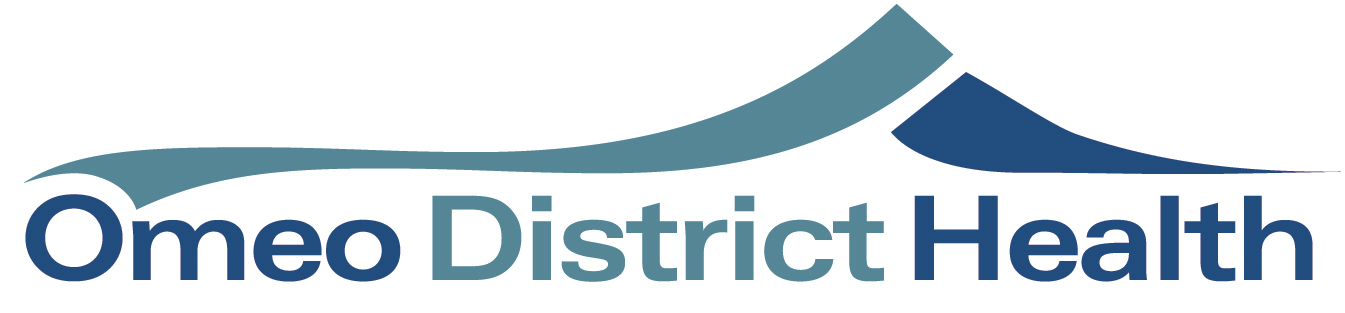 